Standing Order Mandate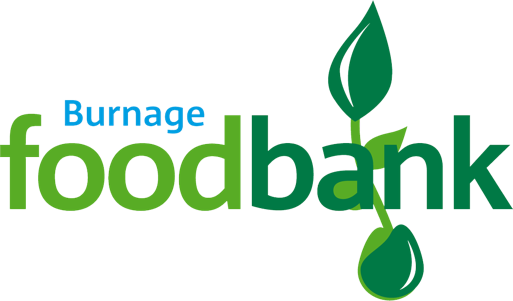 Burnage FoodbankPlease return or email this form to the foodbank, using the foodbank’s details below.  We will save a copy for our records and pass a copy onto your named bank or building society.Postal Address: Burnage Foodbank, St Bernard’s Church Burnage Lane, Manchester, M19 1DR.
Email Address: info@burnage.foodbank.org.uk (you will need to sign and scan a copy back if emailing).Boost your donation by 25p of Gift Aid for every £1 you donate 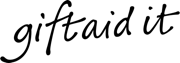 Gift Aid is reclaimed by the charity from the tax you pay for the current tax year. In order to Gift Aid your donation you must tick the box below:  I want to Gift Aid my donation above to Burnage Foodbank, I am a UK taxpayer and understand that if I pay less Income Tax and/or Capital Gains Tax in the current tax year than the amount of Gift Aid claimed on all my donations it is my responsibility to pay any difference. Signed…………………………………………………………………………… Date………………………………………..We would love to keep you up to date with information about Burnage Foodbank. Please tick the box if we can keep you updated by email:   Burnage Foodbank is committed to protecting your privacy and will process your personal data in accordance with current Data Protection legislation. Burnage Foodbank collects information to keep in touch with you and supply you with information relating to our work. You can opt out by emailing us at info@burnage.foodbank.org.uk  Your bank details:Your bank details:Name of bankAddressTownPostcodeSort Code xx-xx-xxAccount Number xxxxxxxxYour gift: I would like to donate the sum ofYour gift: I would like to donate the sum ofAmount in numbersAmount in wordsOn the DD/MM/YYYYFrequencyWeek/Month/Year (please delete those that don’t apply)My details My details TitleFirst NameLast NameAddressTownPostcodeEmail Address